2023 State of the Region ConferenceBuilding A Resilient and Equitable Economy ThroughInvestment In Small Business CapacityBowling Green State University, Center for Regional DevelopmentState of the Region Address:BGSU 21st Annual State of the Region Address, PowerPoint is available here SOR 2023 Presentation - Public.pptx.   A PDF version is attached. If you would like further data or information on the data presented, please reach out to the CRD at crd@bgsu.edu.Keynote & Workshop:Recast Your City
Ilana Preuss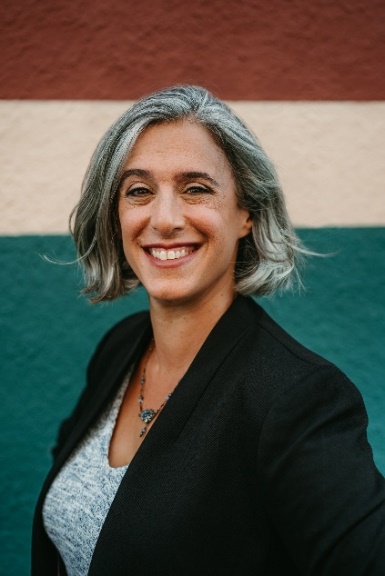 Founder & CEO of Recast City LLC and Author of Recast Your City: How to Save Your Downtown with Small-Scale ManufacturingLeaders Cohort: What does it take to bring small-scale manufacturing businesses into your main street and local economic development strategy? How do you work with this sector to fill storefronts and create more wealth building opportunities for more people? Join this workshop session to dive into the details and start the work together. Get set up to understand what this means to your community, why it is important for you to pursue, and how to start the work to bring it to reality.  https://www.recastcity.com/Panelists & Resources:Ebony Carter, Director, Minority Business Assistance Center, Toledo Region Chamber of CommerceSmall Business Development Center and Minority Business Assistance Center - Toledo Regional Chamber of Commerce | Toledo, OH (toledochamber.com)Rebecca Singer, President and CEO, Center for Innovative Food TechnologyCIFT (ciftinnovation.org)
Sandy Spang, Deputy Director of Economic Development, City of ToledoHome - TolrampCity of Toledo | Business (oh.gov)Toledo Permit Planner (oh.gov)Kati Thompson, Executive Director, Bowling Green Economic DevelopmentEconomic Development | Bowling Green, OH (bowlinggreen-oh.com)